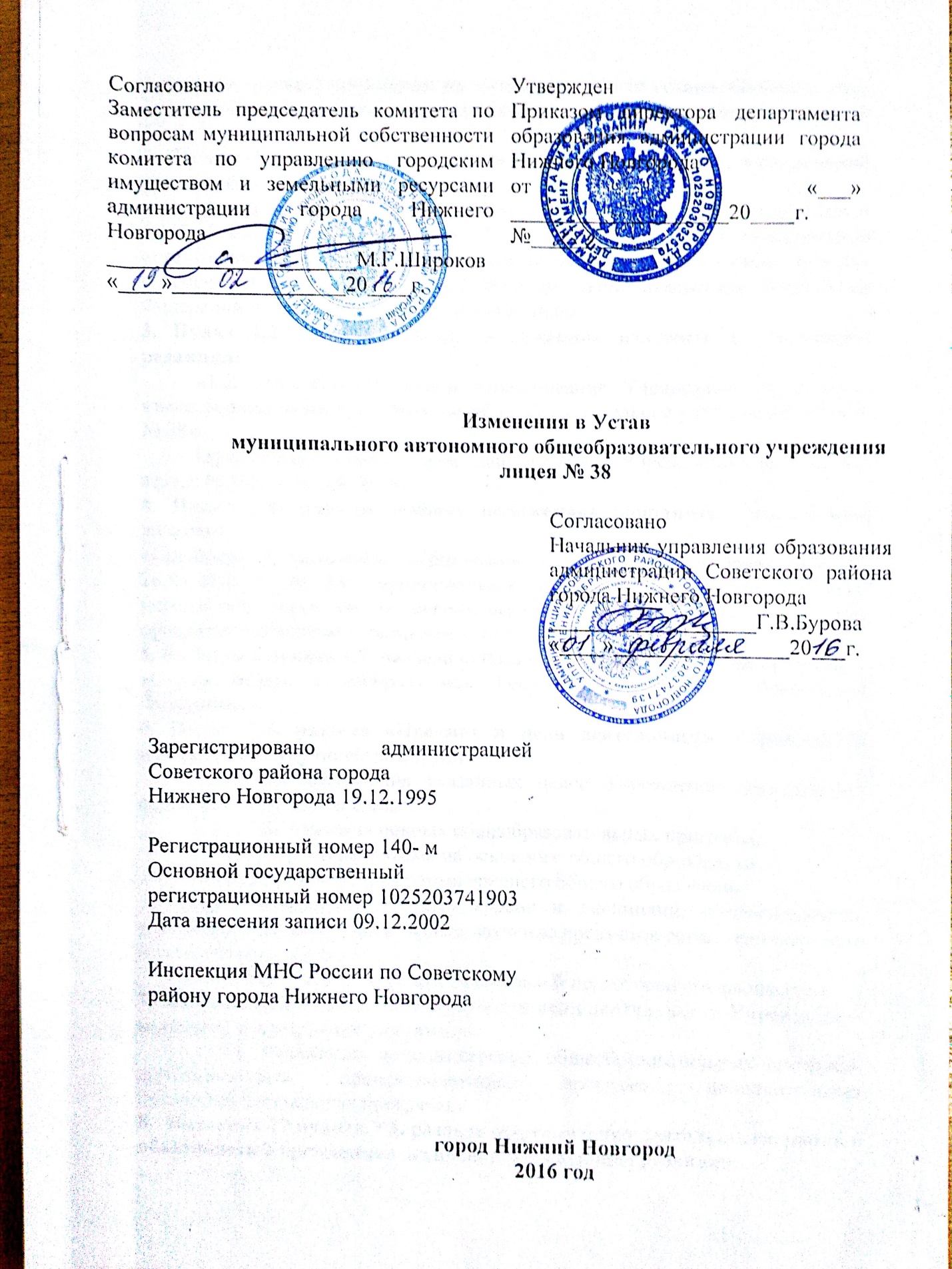 Изменения в Уставмуниципального автономного общеобразовательного учреждениялицея № 38город Нижний Новгород2016 год1.Наименование Учреждения на титульном листе устава изложить как: «муниципальное автономное общеобразовательное учреждение «Лицей № 38».2. Пункт 1.2. абзац 1 раздела «Общие положения» изложить в следующей редакции:«1.1. Муниципальное автономное общеобразовательное учреждение «Лицей № 38», именуемое  в  дальнейшем  «Учреждение»,  является некоммерческой организацией, созданной для оказания услуг и выполнения работ в целях обеспечения реализации предусмотренных законодательством Российской Федерации полномочий в сфере образования.»3. Пункт 1.2. раздела «Общие положения» изложить в следующей редакции:«1.2. Официальное полное наименование Учреждения на русском языке: муниципальное автономное общеобразовательное учреждение «Лицей № 38».Официальное сокращенное наименование Учреждения на русском языке: МАОУ «Лицей № 38».4. Пункт 1.4. раздела «Общие положения» дополнить  следующим абзацем:«Приказом департамента образования города Нижнего Новгорода от 26.03.2015 г. № 345 муниципальное автономное общеобразовательное учреждение лицей № 38 переименовано в муниципальное автономное общеобразовательное учреждение «Лицей № 38».5. В абзаце 1 пункта 1.7. раздела «Общие положения» исключить слова « …и печать с изображением Государственного герба Российской Федерации.»6. Пункт 2.3. раздела «Предмет и цели деятельности Учреждения» изложить в следующей редакции:«2.3. Для достижения указанных целей Учреждение осуществляет основные виды деятельности: 2.3.1. Реализация основных общеобразовательных программ:- образовательная программа основного общего образования; - образовательная программа среднего общего образования. 2.3.2. Реализация учебных курсов и дисциплин, обеспечивающих  углубленное  и (или)  расширенное изучение предметов естественнонаучного и технического профиля.2.3.3. Реализация программ профильной подготовки обучающихся.»7.  Подпункт 2.4.4.  раздела « Предмет и цели деятельности Учреждения» изложить в следующей редакции:«2.4.4. Реализация дополнительных общеобразовательных программ: дополнительных общеразвивающих программ, дополнительных предпрофессиональных программ.»8.  Подпункт 17 пункта 3.3. раздела «Организация деятельности, права и обязанности Учреждения»  изложить в следующей редакции:«17)приобретение или изготовление бланков документов об образовании и (или) квалификации, медалей «За особые успехи в учении».9. В подпункте 9 пункта 3.3. раздела «Организация деятельности, права и обязанности Учреждения» исключить слова « …начального общего,…»10.  Пункт 3.3. раздела «Организация деятельности, права и обязанности Учреждения»  дополнить  подпунктом 23) следующего содержания: «23) поощрение учащихся в соответствии с установленными образовательной организацией видами и условиями поощрения за успехи в учебной, физкультурной, спортивной, общественной, научной, научно-технической, творческой, экспериментальной и инновационной деятельности.»11. Пункт 3.7. раздела «Организация деятельности, права и обязанности Учреждения»  дополнить следующим абзацем:«Порядок учета мнений учащихся, родителей, работников Учреждения определяется локальными нормативными актами о коллегиальных органах управления Учреждения.Локальные акты Учреждения не могут противоречить настоящему уставу и законодательству Российской Федерации.»12.Раздел «Организация деятельности, права и обязанности Учреждения» дополнить пунктом 3.8. следующего содержания:«3.8. Учреждение несет ответственность в установленном законодательством Российской Федерации порядке за невыполнение или ненадлежащее выполнение функций, отнесенных к его компетенции, за реализацию не в полном объеме образовательных программ в соответствии с учебным планом, качество образования своих выпускников, а также за жизнь и здоровье учащихся, работников Учреждения. За нарушение или незаконное ограничение права на образование и предусмотренных законодательством об образовании прав и свобод учащихся, родителей (законных представителей) несовершеннолетних учащихся, нарушение требований к организации и осуществлению образовательной деятельности Учреждение и его  должностные лица несут административную ответственность в соответствии с Кодексом Российской Федерации об административных правонарушениях.»13. Абзац 2 пункта 4.7. раздела «Имущество и порядок финансового  обеспечения Учреждения» изложить в следующей редакции:«Имущество, изъятое у Учреждения, поступает в Муниципальную казну города Нижнего Новгорода.» 14. Абзац 1 пункта 5.3. раздела «Управление Учреждением»  дополнить следующими словами:« …, действующий на основании Положения о Наблюдательном  совете.»   15. Пункт 5.3. раздела «Управление Учреждением» дополнить следующим абзацем:«Представителей общественности в Наблюдательный совет выдвигает Попечительский совет,  представителей работников Учреждения – Общее собрание трудового коллектива.» 16. Абзац 2 пункта 5.4. раздела «Управление Учреждением» дополнить следующими словами:«    - и утверждение Положения о закупке товаров, работ и услуг.»17. Абзац 2 пункта 5.7.раздела «Управление Учреждением» изложить в следующей редакции: «Структура, порядок формирования, срок полномочий и компетенция  коллегиальных органов управления Учреждения, порядок принятия ими решений и выступления от имени Учреждения устанавливается настоящим уставом и Положениями о данных органах.»18. Абзац 4 пункта 5.9. раздела «Управление Учреждением» изложить в следующей редакции: «К компетенции Общего собрания трудового коллектива относится: определение приоритетных направлений деятельности Учреждения;заслушивание отчета директора Учреждения о результатах работы и перспективах развития;принятие Коллективного договора, Положения об оплате труда и материальном стимулировании работников и других локальных актов, касающихся организации жизнедеятельности трудового коллектива;рассмотрение кандидатур работников Учреждения к награждению;определение численности и сроков полномочий комиссии по трудовым спорам, избрание ее членов;обсуждение и принятие правил внутреннего трудового распорядка по представлению директора Учреждения;  выдвижение представителей трудового коллектива в Наблюдательный совет.»19. Абзац 5 пункта 5.10. раздела «Управление Учреждением» изложить в следующей редакции:«К компетенции Педагогического совета относится: утверждение плана работы Учреждения на учебный год,  основных образовательных программ Учреждения, Программы развития Учреждения;обсуждение и выбор учебных планов, программ, форм, методов образовательного процесса и способов их реализации; определение списка учебников в соответствии с утвержденным федеральным перечнем учебников, рекомендованных к использованию при реализации программ основного общего, среднего общего образования, а также учебных пособий, допущенных к использованию при реализации Учреждением указанных образовательных программ;рассмотрение вопросов осуществления текущего контроля успеваемости и промежуточной аттестации учащихся, индивидуального учета результатов освоения учащимися образовательных программ на электронных носителях (ведения «электронного классного журнала»); рассмотрение и рекомендация кандидатур педагогических работников Учреждения к награждению;принятие решения об исключении обучающихся из Учреждения, в порядке, определенном ФЗ «Об образовании в Российской Федерации» и Правилами внутреннего распорядка учащихся; организация работы по повышению квалификации педагогических работников, распространению передового опыта; рассмотрение вопросов аттестации педагогических работников в установленном порядке и рекомендация состава комиссий по аттестации педагогических работников на соответствие занимаемой должности; принятие решения о  формах проведения промежуточной  аттестации и переводе обучающихся в следующий класс;  принятие решения о допуске обучающихся к государственной (итоговой) аттестации, выпуске обучающихся из Учреждения, выдаче соответствующих документов об образовании государственного образца;принятие решения о награждении учащихся медалями «За особые успехи в учении», грамотами Учреждения;заслушивание  Публичного отчета  директора Учреждения, отчетов о работе отдельных педагогов, заместителей директора Учреждения, руководителей методических объединений учителей, докладов представителей организаций и учреждений, взаимодействующих с Учреждением по вопросам образования и воспитания детей; определение направлений инновационной работы, заслушивание отчетов о ее ходе и определении эффективности;проведение  выборов  из числа членов педагогического коллектива в состав Совета Лицея;принятие локальных актов в пределах своей компетенции;другие вопросы в части организации и осуществления образовательной деятельности учреждения.» 20. Пункт 5.11. раздела «Управление Учреждением» изложить в следующей редакции:«5.11. В целях создания благоприятных условий  для эффективной организации образовательного процесса и повышения качества образования, развития способностей обучающихся, реализации перспективных инициатив, инновационных образовательных программ в  Учреждении создан Попечительский совет.В состав Попечительского совета могут входить участники образовательного процесса и иные лица, заинтересованные в совершенствовании деятельности и развитии Учреждения.Осуществление членами   Попечительского совета своих функций производится на безвозмездной основе.Порядок формирования и деятельности Попечительского совета регламентируется соответствующим Положением. К компетенции  Попечительского совета относится:содействие привлечению внебюджетных средств для обеспечения деятельности и развития Учреждения;содействие организации и улучшению условий труда педагогических и других работников Учреждения;содействие в организации конкурсов, соревнований и других массовых мероприятий для обучающихся Учреждения;содействие совершенствованию материально-технической базы Учреждения,   благоустройству его помещений и территорий;выдвижение представителей родительской общественности в Наблюдательный совет;рассмотрение других вопросов, отнесенных к компетенции Попечительского совета настоящим Уставом и Положением о Попечительском совете.»21. Пункт 7.1. раздела «Изменение Устава Учреждения» исключить.Директор:                                                             И.Д.КучероваСогласованоЗаместитель председатель комитета по вопросам муниципальной собственности комитета по управлению городским имуществом и земельными ресурсами администрации города Нижнего Новгорода_______________________М.Г.Широков«____»________________20____г.УтвержденПриказом директора департамента образования администрации города Нижнего Новгородаот «___» ____________________20____г.№____________СогласованоНачальник управления образования администрации Советского района города Нижнего Новгорода___________________Г.В.Бурова«____»________________20___г.Зарегистрировано администрацией Советского района городаНижнего Новгорода 19.12.1995 Регистрационный номер 140- мОсновной государственный регистрационный номер 1025203741903Дата внесения записи 09.12.2002Инспекция МНС России по Советскому району города Нижнего Новгорода